Об объявлении в Советском сельском поселении Новокубанского района 25 апреля 2023 года нерабочим днемВ соответствии с Трудовым кодексом Российской Федерации, Федеральным законом от 26 сентября 1997 года №125 «О свободе совести и о религиозных объединениях», в связи с установившейся на Кубани традицией  пасхального поминовения усопших (Радоница) и обращением епархиального архиерея Православной религиозной организации «Екатеринодарская и Кубанская Епархия Русской Православной Церкви» митрополита Екатеринодарского и Кубанского Григория, п о с т а н о в л я ю:1. Установить в администрации Советского сельского поселения Новокубанского района нерабочий день 25 апреля 2023 года.2. Руководителям муниципальных учреждений и предприятий Советского сельского поселения Новокубанского района, в соответствии с действующим законодательством, установить нерабочий день 25 апреля 2023 года.3. В день поминовения усопших 25 апреля 2023 года:1) заместителю главы Советского сельского поселения Новокубанского района А.Н.Солянову принять меры по обеспечению проведения поминальных мероприятий жителями поселения; дежурства по охране общественного порядка;2) директору МУП «Советское МКХ» Т.Ю.Курочкиной обеспечить функционирование предприятия жилищно-коммунального хозяйства, уборку общественных территорий.4. Общему отделу администрации Советского сельского поселения Новокубанского района (Сытникова) разместить настоящее постановление на официальном сайте администрации Советского сельского поселения Новокубанского района в информационно-телекоммуникационной сети «Интернет».5. Контроль за выполнением настоящего постановления возложить на заместителя главы Советского сельского поселения Новокубанского района А.Н.Солянова.5. Постановление вступает в силу со дня его подписания.Глава Советского сельского поселения Новокубанского района 							  С.Ю.Копылов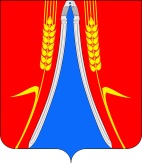 АДМИНИСТРАЦИЯАДМИНИСТРАЦИЯСОВЕТСКОГО СЕЛЬСКОГО ПОСЕЛЕНИЯСОВЕТСКОГО СЕЛЬСКОГО ПОСЕЛЕНИЯНОВОКУБАНСКОГО РАЙОНАНОВОКУБАНСКОГО РАЙОНАПОСТАНОВЛЕНИЕПОСТАНОВЛЕНИЕот 05.04.2023№ 45ст. Советскаяст. Советская